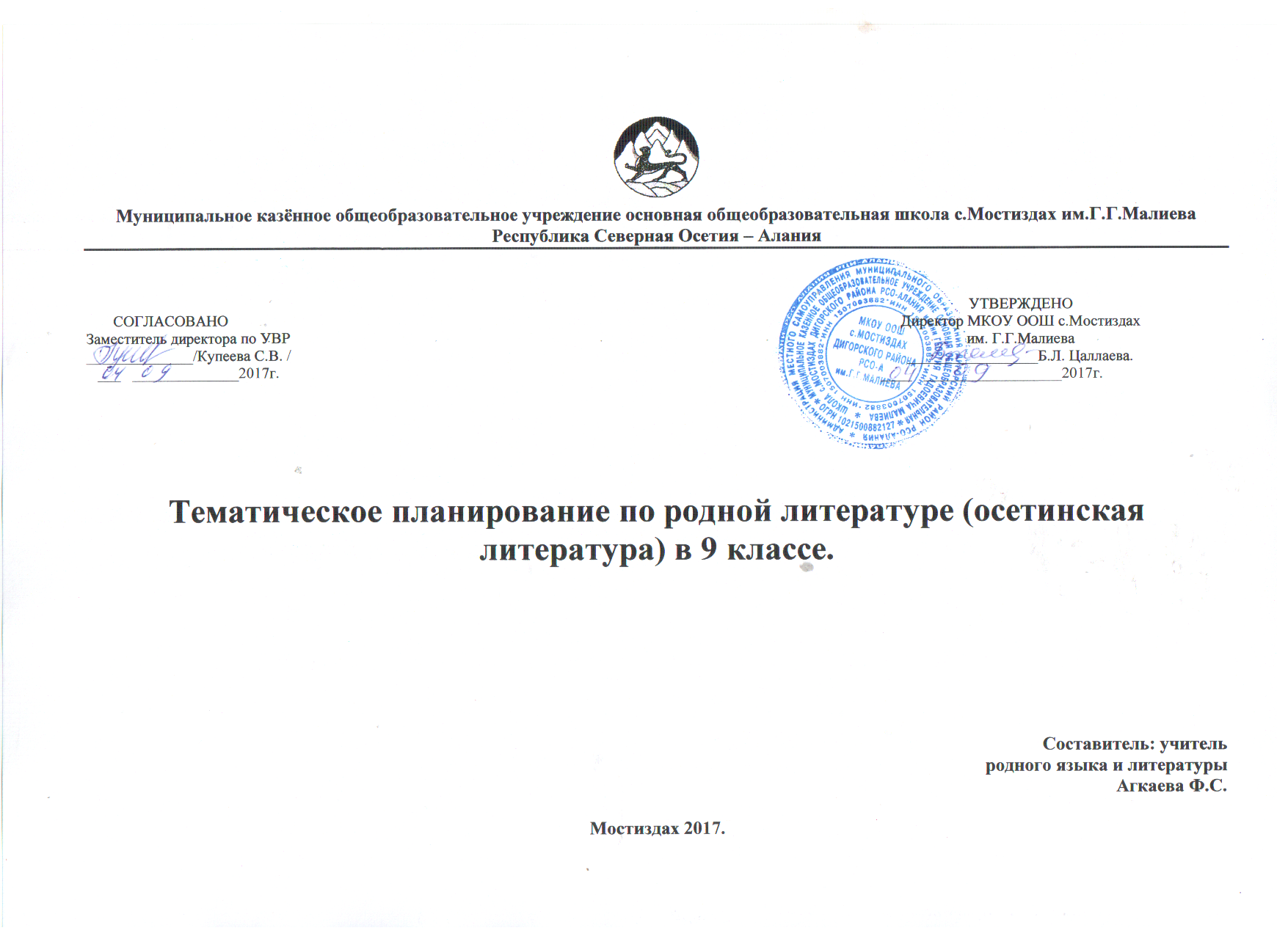 Сæргонд (хай)СахæттæУроктæУрочы темæ.Лит-йы теориНыхасы рæзтФæлхатХибарæй кастНымæц Разныхас11Литературæ – адæмы царды нывæфтыд истори.Ирон адæмы историйæ (этногенез)В.Миллер. «Осетинские этюды»1Ирон адæмы рагон истори.1Ирон адæмы рагисторийы цаутæ æмæ этногенез (скифтæ, сæрмæттæ, алантæ).Дзургæ сочинени нæ адæмы историйæНарты кадджытæ.Кадæг æмæ зарæг «Задалески Нана».2Ирон фыссынад рагон цыртдзæвæнтæ.Реферат.Фыццаг ирон лит-он уацмыс: «Мах уыдыстæм фараст æфсымæры».Ос-Бæгъатыры кадджытæ.Фыццаг ирон скъолатæ. Фыццаг ирон чиныг.Колыты Аксо –фыццаг ирон рухстауæг1Фыццаг ирон рухстауджытæ. Колыты Аксойы цард æмæ сфæлдыстад.Аксойы æмдзæвгæтæ.А.Шифнер «Осетинские тексты» В.Мил-лер. «Осет.этюды».3Æгъуызаты Иуане. 21Æгъуызаты Иуанейы культурон-æхсæнадон куыст.41«Алгъуызы кадæг»-ы патриотизм æмæ гуманизм.«Слово о полку Игореве».5Мамсыраты Темырболат.21Мамсыраты Темырболат – фыццаг ирон национ поэт «Сагъæстæ».Лит. теори «стих» Стихарæзты тыххæй æмбарынад (ритм рифмæ, строфа).Мемуары Мусса Кундухова. («Дарьял», 1994, №1, 1995, №1,2,3).61«Рынчын æмæ рынчынфæрсæг», «Ме' мгармæ». «Авдæны зард».Силлабикон стихарæзт.Къоста.«А-ло-лай». Х. Зинӕйы«Авдæны зард».Мамсыраты Т. «Ирон зарджытæ».7Ныхасы рæзт. Сочинени.2Райгуырæн бæстæ уарзыны мотивтæ Мамсыраты Т. поэзийы.8-9Хъаныхъуаты Инал.41Иналы царды хабæрттæ, йе' сфæлдыстады сæйраг мотивтæ.102«Ирон хъæуы». Ирон адæм цардыуаг æмæ æгъдæуттæ очеркы. Хицæн адæймæгты фæлгонцтæ уацмысы.Публицистикæ, очерк. Боныг.11-121Хъаныхъуаты И. «Хохæгтæ-лигъдæттæ».Булкъаты М. Теркæй-Туркмæ.13Хетæгкаты Къоста.71Къоста – поэт æмæ революцион демократ. «Ракæс», «Салдат».Реализм.Поэты царды нысан.Поэты уырыссагау фыст æмдз-тæ.141Хибардзинад æмæ иудзинадмæ сидт æмдз-тæ «Додой» æмæ «Катай»-ы..Адæмы фидæныл сагъæс.151Лирикон геройы уды рæсугъддзинад æмдз. «Хæрзбон»-ы.Къостайы фысджытæ Цæлыккаты А.161 . Цардыуаг æмæ æгъдауы фарстатæ поэмæйы-«.Уæлмæрдты»172Поэмæ «Фатимæ».Ибрагимы фæлгонц. Фатимæ йæ рæстæджы раззагдæр зондылхæст сылгоймаг.Поэмæйы тыххæй æмбарынад. Мидис, идейæ.Къоста. «Особа». «Неурядицы Северного Кавказа».18-19Ныхасы рæзт.11Сочинени: «Фатимæ – сæрибар царды символ».20Тугъанты Батырбег.11Фыссæджы царды хабæрттæ. Йæ сфæлдыстады фæндаг. «Æгъдаумæ гæсгæ». Уацмысы идейæ.Тугисын æмæ йæ антигуманон хъуыды.Тугъанты Б. «Ханиффæ».21Къубалты Алыксандр42«Æфхæрдты Хæсанæ» Социалон æфхæрдты ныхмæ тохы мотивтæ. Хæсанæ – социалон мастисæг. Госæма – ирон патриархалон сылгоймаг.Романтизм.Хæсанæйы фæлгонц.Мамсыраты Д. «Æфхæрдты Хæсанæ».22-232«Иунæджы фæлгонц кадæг «Æфхæрдты Хæсанæ» -йы.24-25Гæдиаты Секъа.71Йе' сфæлдыстады бастдзинад фольклоримæ.261«Дыса».Сылгоймаджы уæззау хъысмæт.271«Хо æмæ æфсымæр».«Садуллæ æмæ Манидзæ».281«Саударæг ус».291Æмдз-тæ «Æнкъард хъуыды», «Тæхуды», «Къæвда».Аллегори.Аив каст. Æмдз-ты аллегорион ахастдзинад.Секъайы баснятæ.301«Чермен».Чермены фæлгонц.313-х1Секъайы баснятæ «Сырдты емынæ», «Минас».Хъуыды. Цыппу.32Гуырдзыбеты Блашка.42Блашкайы царды хабæрттæ«Абырæг», «Мæгуыр усгур», «Къоста».Иунæджы фæлгонц.Къоста. «Чи дæ».33-342«Æдули»-йы социалон конфликт. Хангуассæйы хъысмæт.Сатирæ æмæ юмор драмон уацмысы.Рольтæм гæсгæ дзурын.35-36Ирон лит-рæ XX æнусы райдайæны. 137Гæдиаты Цомахъ.21Поэты цард æмæ сфæлдыстад. Æмдз. «Тохы хъæр», «Фæдис».Темырханты С. «Иры истори».381Дзыллæты ахадындзинад исто-рийы рæзты. Æмдз. «Адæммæ».39Байаты Гаппо11Байаты Г. – æхсæнадон æмæ культурон архайæг. «Дзæбидыр æмæ саг». «Мæлдзыг æмæ цъырцъыраг». «Иунæджы кадæг».Фæндырдзæгъдæджы хъысмæт.Æмбисонды традицитæ ирон лит-йы. Крыловы баснятæБайаты Г «Пушкин хохаг адæмы царды». «Боевая служба осетин».40Коцойты Арсен.52Арсены цард æмæ æхсæнадон архайд 1917 азы размæ. «Афтæ дæр вæййы».Ирæд æмæ йæ фæстиуджытæ.41-421«24 боны».Мæгуыр лæппуйы хъысмæт.431«Тазырæт».441Базаргæджытæ æмæ хицауады æнаккаг митæ радзырд «Тохы бон» - ы.45Цæголты Георги.211Цæголты Г. царды хабæрттæ. «Къостайы ингæны уæлхъус». «Дыгуроны радзырд».Цæголты Г. «Фæндыр-дзæгъдæг Хъуыдайнат».46-47Тлатты Хох.21Фыссæджы царды хæбæрттæ Уацмыс «Фын».Утопион уацмысы тыххæй æмбарынад.Тлатты Х. «Кæмæ æнхъæлмæ каст нæртон рæсугъд».481«Фын» - фидæны æхсæнадон цардарæзты ныв.49Брытъиаты Елбыздыхъо.81Брытъиаты Е. – ирон театр æмæ драматургийы бындурæвæрæг.502Ирон сылгоймаджы хъысмæтыл сагъæс – драмæ «Дыууæ хойы» темæ.Драмæ. Драмон конфликты тыххæй æмбарынад.51-521Феодалон мыггагон æгъдæу-ттæ æмæ сæ фæстиуджытæ. Драмæйы конфликт.531Драмæйы идейæтæ. Дыууæ хойы – ирон сылгоймаджы ног типтæ.541Фыдæлты  мæлинаг æгъдæу-тты хъахъхъæнджытæ. Ног зондахаст хæсджытæ. (Хъам-болат, Хъылцъыхъо, Пупæ).Брытъиаты Е. «Худинаджы бæсты мæлæт».551Фæллойгæнæг адæмы сæриба-рыл тох трагеди «Амыран»-ы.Символ. Уый  æмбарынад.561Трагедийы сæйраг архайджы-тæ. Бесæйы фæлгонц.57Ныхасы рæзт.1Сочинени Брытъиаты Е. сфæлдыстадмæ гæсгæ.58Цæлыккаты Ахмæт.21Цæлыккаты А. цард æмæ æх-сæнадон архайд. «Бынылзад уыбыхаг». Туркмæ трагикон хъысмæтæй иу ныв.591«Туг тугæй æхсад у».60Хъороты Дауыт21Хъ. Д. цард æмæ сфæл-дыстад «Æз нæ уыдтæн,гæды уыди».Фæлгонц, характер.Хъороты Д. «Дæс-ны», «Уарзæттæ»611Чиновникты фæлгонцтæ. Фæсдзæуины психологи уацмысы.62Илас Æрнигон.21Илас Æрнигоны сфæлдыстад. «Арфæ ракæ», «Сомы».Композици, строфайы ты-ххæй æмба-рынад.Æнамонд Ирыстон.631Райгуырæн бæстæйы хъыс-мæтыл сагъæс йæ æмдз. «Куы ркастæн», «Æрмыс иу мæн».Метафорæ, абарст, аллитераци.«Уайсадæг чындз», «Сау мигъ», «Стæй куыд».64Токаты Алихан.21Токаты А. цард æмæ сфæл-дыстадыл афæлгæст.Поэты идеон-эстетикон программæ «Алыхуызон мæсыг»-ы.Сонеты тыххæй æмбарынад.Токаты А. «Райгуырæн бæстæ», «Хох, мæ хох», «Асин».651«Цыкурайы фæрдыг» - кур-диат æмæ зонындзинады символ.Символы фæлгонц.«Хъæды фынтæ».66Бахыгъд22Рацыд армагай каронбаттан урокта. Тест.67-68